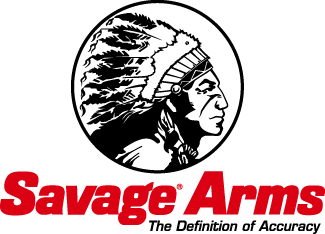  Contact: JJ ReichPublic Relations Specialist	763-323-3862FOR IMMEDIATE RELEASE 		 				 E-mail: pressroom@atk.comSavage Arms Combines Accuracy and Value with New Rimfire PackagesSavage® Arms combines ease of use, convenience and accuracy in two new ready-to-shoot rimfire rifle packages. The Mark II FXP in 22 Long Rifle and 93 FXP in 22 WMR both feature a mounted and boresighted 3-9x40mm Bushnell scope. The combos allow new hunters to go straight from the store to the field and offer a great value with features such as the legendary AccuTrigger™. SUFFIELD, CT – November 13, 2014 – Savage® Arms has worked long and hard to exceed the needs of new shooters by offering scoped-rifle packages that combine ease of use, convenience and accuracy. The company is continuing this track record in 2014 with two new rimfire packages offered at surprising prices, providing its customers with excellent value.The Mark II FXP in 22 Long Rifle and 93 FXP in 22 WMR are both topped with a reliable, waterproof 3-9x40mm Bushnell scope that comes mounted and boresighted. Shooters need only send a few rounds downrange to confirm their zero—then they’re ready to start plinking or head to the field. Both rifles weigh 6 pounds. Other specifications include a rate of twist of 1-in-16 inches; overall length of 39.5 inches, and barrel length of 21 inches. They are equipped with a carbon steel, button-rifled barrel; 5-round detachable magazine and a checkered synthetic stock, black matte finish, as well as Savage Arm’s legendary, user-adjustable AccuTrigger™. Additional features of the Mark II FXP include an olive drab green colored stock and a bull barrel for enhanced accuracy. Part No. / Description / MSRP26721 / Mark II FXP OD Green – .22 Long Rifle / $291 91806 / 93 FXP – 22 WMR / $314For more about Savage Arms, visit www.savagearms.com.